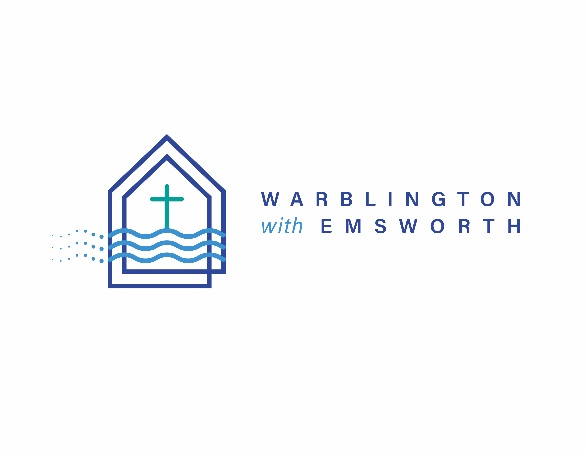 We are looking for a verger for each of our two churches (St Thomas à Becket and St James) to be a key member of the team for Sunday services.  Availability for weekday weddings and funerals is required and attracts additional pay.Remuneration depends on the services to be covered: Sundays – on average 5 hours per Sunday £60; funerals £53; weddings £61. Holiday arrangements flexible.Apply to the Parish Office for full job description, person description and application form – parishofficewwe@gmail.com or phone 07579 798010 by Friday 24th June 2022.